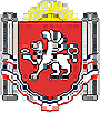       РЕСПУБЛИКА КРЫМ                       РАЗДОЛЬНЕНСКИЙ РАЙОНБЕРЕЗОВСКИЙ СЕЛЬСКИЙ СОВЕТ 49 заседание  1 созываРЕШЕНИЕ03.07.2017 г.                        с. Березовка                              	 № 439Об утверждении Порядка приема имущества в собственность муниципального образования Березовское сельское поселение из иных форм собственностиВ соответствии с Гражданским кодексом Российской Федерации, Федеральным законом от 6 октября 1999 года № 184-ФЗ «Об общих принципах организации законодательных (представительных) и исполнительных органов государственной власти субъектов Российской Федерации», Федеральным законом от 6 октября 2003 года № 131-Ф3 «Об общих принципах организации местного самоуправления в Российской Федерации», Федеральным законом от 22 августа 2004 года № 122-ФЗ «О внесении изменений в законодательные акты Российской Федерации и признании утратившими силу некоторых законодательных актов Российской Федерации в связи с принятием федеральных законов «О внесении изменений и дополнений в Федеральный закон «Об общих принципах организации законодательных (представительных) и исполнительных органов государственной власти субъектов Российской Федерации» и «Об общих принципах организации местного самоуправления в Российской Федерации», постановлением Правительства Российской Федерации от 13 июня 2006 года № 374 «О перечнях документов, необходимых для принятия решения о передаче имущества из федеральной собственности в собственность субъекта Российской Федерации или муниципальную собственность, из собственности субъекта Российской Федерации в федеральную собственность или муниципальную собственность, из муниципальной собственности в федеральную собственность или собственность субъекта Российской Федерации», постановлением Государственного комитета Российской Федерации по стандартизации и метрологии от 30 марта 1999 года № 97 «О принятии и введении в действие общероссийских классификаторов», Законом Республики Крым от 21 августа 2014 года № 54-ЗРК «Об основах местного самоуправления в Республике Крым», постановлением Совета министров Республики Крым от 11 ноября 2014 года № 438 «Об утверждении Порядка отчуждения имущества, находящегося в государственной собственности Республики Крым и закрепленного за государственными унитарными предприятиями и государственными учреждениями Республики Крым на праве хозяйственного ведения и оперативного управления», решением Березовского сельского совета от  26.04.2017 № 424 «О Порядке формирования муниципальной казны Березовского сельского поселения, управления, учета и контроля за ее сохранностью и целевым использованием», руководствуясь Уставом муниципального образования Березовское сельское поселение, Березовский сельский совет РЕШИЛ:1. Утвердить Порядок приема имущества в собственность муниципального образования Березовское сельское поселение из иных форм собственности (Приложение 1).  2. Обнародовать данное решение   на официальном сайте Администрации в сети Интернет http://berezovkassovet.ru/   и информационном стенде Березовского сельского совета, расположенном по адресу: с. Березовка, ул. Гагарина, 52.3. Решение вступает в силу со дня, следующего за его опубликованием (обнародованием).4. Контроль над исполнением настоящего решения возложить на председателя Березовского сельского совета - главу Администрации Березовского сельского поселения     А.Б.НазарПредседатель Березовского сельскогосовета - глава Администрации Березовскогосельского поселения                                                                 		  А.Б.НазарПриложение 1к решению 49 заседания Березовского сельскогосовета 1 созыва от 03.07.2017 № 439ПОРЯДОКприема имущества в собственность муниципального образования Березовское сельское поселение из иных форм собственностиНастоящий муниципальный правовой акт принимается в целях оптимизации деятельности органов местного самоуправления в сфере имущественных отношений, а также с учетом закрепленных федеральным законодательством, законодательством Республики Крым, муниципальными правовыми актами Березовского сельского поселения вопросов местного значения.В настоящем муниципальном правовом акте решаются также задачи обеспечения свободы договорных отношений, признания и защиты форм собственности, совершенствования механизмов формирования казны муниципального образования Березовское сельское поселение.Статья 1. Общие положения1. Порядок приема имущества в собственность муниципального образования Березовское сельское поселение из иных форм собственности (далее - Порядок) устанавливает единые порядок и условия приема в муниципальную собственность Березовского сельского поселения (далее - муниципальное образование или сельское поселение) имущества из федеральной собственности Российской Федерации, государственной собственности Республики Крым независимо от закрепления этого имущества за предприятиями, учреждениями, организациями, от иных юридических и физических лиц, а также из других форм собственности.2. Действие настоящего Порядка не распространяется на случаи, когда имущество передается в муниципальную собственность на возмездной основе.3. Понятия и термины, используемые в настоящем Порядке, применяются в значениях, определенных федеральным законодательством, законодательством Республики Крым, муниципальными правовыми актами сельского поселения.Статья 2. Прием имущества в муниципальную собственность1. В соответствии с настоящим Порядком в муниципальную собственность имущество принимается на безвозмездной основе.2. В муниципальную собственность может быть принято имущество путем:- передачи его из федеральной собственности;- передачи его из государственной собственности субъектов Российской Федерации;- передачи его из форм собственности юридических и физических лиц.3. В муниципальную собственность может быть принято любое имущество, не ограниченное в гражданском обороте и не исключенное из него.В случаях возникновения у сельского поселения права собственности на имущество, которое в силу закона не может находится в собственности муниципального образования, указанное имущество подлежит перепрофилированию (изменению целевого назначения имущества) либо отчуждению.Решение в отношении такого имущества об его отчуждении либо перепрофилировании принимается Администрацией Березовского сельского поселения в виде постановления с согласия Березовского сельского совета в течение года с момента возникновения права собственности на имущество, если законом не установлен иной срок.4. При передаче имущества, в состав которого входят объекты инфраструктуры и энергетики (наружные сети водопровода, канализации, теплоснабжения и горячего водоснабжения, электроснабжения, газоснабжения, телефонизации и другое имущество), приватизированные жилые и нежилые помещения, их стоимость должна быть выделена передающей стороной из стоимости передаваемого имущества.5. Передача в муниципальную собственность жилищного фонда, объектов коммунально-бытового назначения осуществляются одновременно с передачей их обслуживающих объектов и инженерной инфраструктуры.6. Передача в муниципальную собственность имущества производится с приложением перечня юридических и физических лиц, обладающих какими-либо правами в отношении этого Имущества (аренды, безвозмездного пользования и др.) с указанием вида права, сроков его возникновения и прекращения, а также договоров и иных документов, являющихся основанием для возникновения у них указанных прав.7. Право муниципальной собственности на передаваемое имущество возникает в соответствии с действующим законодательством.8. Не подлежит приему в муниципальную собственность:- имущество, которое находится в аварийном состоянии, или которое имеет предельный износ конструкций или инженерного оборудования, или срок эксплуатации которого истек;- недвижимое имущество, подлежащее сносу;- движимое и недвижимое имущество в состоянии, не пригодном для эксплуатации вследствие полной или частичной утраты потребительских свойств, в том числе физического или морального износа;- недвижимое и движимое имущество, которое является залоговым;- имущество, собственник которого в силу закона или ранее принятых на себя обязательств не имеет права распоряжаться данным имуществом.Статья 3. Основания для приема имущества в муниципальную собственностьОснованием приема имущества в муниципальную собственность являются решения его собственника о передаче и Березовского сельского совета о согласии на прием данного имущества, если иное не установлено федеральным законодательством, законодательством Республики Крым, муниципальными правовыми актами сельского поселения.Статья 4. Полномочия органов местного самоуправления по приему имущества в собственность муниципального образования1. Органами местного самоуправления сельского поселения, обладающими полномочиями по приему имущества в собственность муниципального образования, являются Березовский сельский совет Раздольнеского района Республики Крым и Администрация Березовского сельского поселения Раздольнеского района Республики Республики Крым.2. Березовский сельский совет уполномочен:1) принимать решения о даче согласия/отказе в приеме имущества в собственность муниципального образования;2) осуществлять иные полномочия в соответствии с федеральным законодательством, законодательством Республики Крым, муниципальными правовыми актами Березовского сельского поселения;3. Администрация Березовского сельского поселения уполномочена:1) инициировать передачу имущества в собственность муниципального образования;2) вносить предложения в Березовский сельский совет о даче согласия/отказе в приеме имущества в собственность муниципального образования;3) издавать в пределах своей компетенции муниципальные правовые акты, регулирующие передачу имущества в собственность муниципального образования;4) согласовывать условия передачи имущества в собственность муниципального образования;5) подписывать документ, свидетельствующий о достижении сторонами соглашения по всем позициям документа (договор, соглашение и т. д.);6) подписывать акт приемки-передачи имущества в собственность муниципального образования;7) подписывать иную документацию, связанную с приемом имущества в собственность муниципального образования;8) осуществлять иные полномочия в соответствии с федеральным законодательством, законодательством Республики Крым, муниципальными правовыми актами Березовского сельского поселения.Статья 5. Приём и оформление в муниципальную собственность имущества из федеральной собственностиПрием имущества в муниципальную собственность из федеральной осуществляется в порядке, установленном Федеральным законом от 22 августа 2004 года № 122-ФЗ «О внесении изменений в законодательные акты Российской Федерации и признании утратившими силу некоторых законодательных актов Российской Федерации в связи с принятием федеральных законов «О внесении изменений и дополнений в Федеральный закон «Об общих принципах организации законодательных (представительных) и исполнительных органов государственной власти субъектов Российской Федерации» и «Об общих принципах организации местного самоуправления в Российской Федерации», постановлением Правительства Российской Федерации от 13 июня 2006 года № 374 «О перечнях документов, необходимых для принятия решения о передаче имущества из федеральной собственности в собственность субъекта Российской Федерации или муниципальную собственность, из собственности субъекта Российской Федерации в федеральную собственность или муниципальную собственность, из муниципальной собственности в федеральную собственность или собственность субъекта Российской Федерации», иными нормативными правовыми актами, регулирующими данные правоотношения.Статья 6. Приём и оформление в муниципальную собственность имущества из государственной собственности субъектов Российской Федерации1. Прием имущества в муниципальную собственность из государственной собственности субъектов Российской Федерации осуществляется в порядке, установленном Федеральным законом от 22 августа 2004 года № 122-ФЗ «О внесении изменений в законодательные акты Российской Федерации и признании утратившими силу некоторых законодательных актов Российской Федерации в связи с принятием федеральных законов «О внесении изменений и дополнений в Федеральный закон «Об общих принципах организации законодательных (представительных) и исполнительных органов государственной власти субъектов Российской Федерации» и нормативным правовым актом субъекта Российской Федерации, передающего имущество, регулирующим правоотношения, связанные с передачей государственного имущества в собственность муниципальных образований, с учетом положений настоящего Порядка.2. Прием имущества в муниципальную собственность из государственной собственности Республики Крым осуществляется в порядке, установленном Федеральным законом от 22 августа 2004 года № 122-ФЗ «О внесении изменений в законодательные акты Российской Федерации и признании утратившими силу некоторых законодательных актов Российской Федерации в связи с принятием федеральных законов «О внесении изменений и дополнений в Федеральный закон «Об общих принципах организации законодательных (представительных) и исполнительных органов государственной власти субъектов Российской Федерации», постановлением Совета министров Республики Крым от 11 ноября 2014 года № 436 «О вопросах управления и распоряжения объектами казны Республики Крым», постановлением Совета министров Республики Крым от 11 ноября 2014 года № 438 «Об утверждении Порядка отчуждения имущества, находящегося в государственной собственности Республики Крым и закрепленного за государственными унитарными предприятиями и государственными учреждениями Республики Крым на праве хозяйственного ведения и оперативного управления», иными нормативными правовыми актами, регулирующими данные правоотношения.Статья 7. Приём и оформление в муниципальную собственность имущества из собственности физических и юридических лиц1. Физическое или юридическое лицо, за исключением Российской Федерации, Субъектов Федерации, желающее безвозмездно передать имущество, принадлежащее ему на праве собственности, в муниципальную собственность, подает письменное заявление (приложение № 1 к настоящему Порядку) в Администрацию Березовского сельского поселения Республики Крым.2. Документы, необходимые для вынесения принимающей стороной решения о даче согласия на прием имущества в муниципальную собственность, и которые подаются заявителем в Администрацию Березовского сельского поселения Республики Крым:заявление физического лица или руководителя юридического лица, составленное на фирменном бланке организации, (собственника имущества, либо его законного представителя, уполномоченного на совершение данных действий) с намерением безвозмездно передать имущество (жилищный фонд, нежилые помещения, объекты инженерной инфраструктуры, движимое имущества и т.д.) в муниципальную собственность муниципального образования;выписка из Единого государственного реестра прав на недвижимое имущество и сделок с ним о зарегистрированных правах на объекты недвижимого имущества (в том числе о зарегистрированных правах на земельные участки в случае, если они предлагаются к передаче как самостоятельные объекты), выданная не ранее чем за один месяц до подачи заявления;документ, подтверждающий государственную регистрацию права собственности передающего лица на передаваемое имущество (свидетельство, паспорт транспортного средства и т.д.);заключение эксперта о рыночной стоимости имущества, выполненное в соответствии с Федеральным законом от 29 июля 1998 года № 135-Ф3 «Об оценочной деятельности в Российской Федерации» не позже, чем за три месяца до даты подачи заявления передающей стороной о безвозмездной передаче имущества в муниципальную собственность;кадастровые паспорта на здания, сооружения, помещения, объекты инженерной инфраструктуры;техническая документация, необходимая для эксплуатации имущества;сведения о наличии или об отсутствии обременений на передаваемое имущество, а также соответствующие документы при наличии обременений;копия документа, удостоверяющего личность (для физических лиц);копии учредительных документов юридического лица, заверенные печатью юридического лица;выписка из ЕГРЮЛ;решение уполномоченного органа юридического лица или иного органа, в том числе собрания кредиторов, о безвозмездной передаче имущества в муниципальную собственность (для юридических лиц);документы, подтверждающие полномочия лица, подписывающего заявление;справка из кадровой службы юридического лица о том, что подписант заявления на дату его подписания действительно занимает должность, указанную в заявлении.3. Администрация Березовского сельского поселения в срок не позднее 20 календарных дней с момента получения заявления рассматривает представленные передающей стороной документы и подготавливает аналитическое заключение о целесообразности и необходимости такой передачи. В данном заключении также указывается вывод о потребности в средствах на финансирование расходов по содержанию передаваемого имущества, о возможности дальнейшего его использования и рекомендации о целесообразности приема/отказа в приеме в муниципальную собственность предложенного имущества.4. В срок, не превышающий 10 календарных дней с момента подписания главой Администрации Березовского сельского поселения заключения, указанного в части 3 настоящей статьи, собранные материалы передаются в Березовский сельский совет для принятия соответствующего решения.5. При вынесении Березовским сельским советом решения о даче согласия на прием в муниципальную собственность имущества, передающая сторона и Администрация Березовского сельского поселения заключают договор о безвозмездной передаче имущества в муниципальную собственность по форме согласно приложения № 2 к настоящему Порядку и оформляют акты приёма-передачи по форме согласно приложения № 3 к настоящему Порядку. 6. Имущество передается в муниципальную собственность в состоянии, пригодном к эксплуатации.Передающая сторона вправе заключить соглашение с Администрацией Березовского сельского поселения о порядке участия в расходах (целевому финансированию) по содержанию, эксплуатации и (или) ремонту имущества, передаваемого в муниципальную собственность.7. Администрации Березовского сельского поселения в 10-дневный срок с момента подписания предоставляет в сектор по вопросам финансов и бухгалтерского учета акты приёма-передачи имущества, а также иную документацию, необходимую для внесения сведений об этом имуществе в Реестр имущества, находящегося в собственности муниципального образования Березовское сельское поселение.Приложение 1к Порядку приема имущества в собственность муниципального образования Березовское сельское поселение из иных форм собственности                                                 			            Главе администрации  Березовского сельского поселения____________________________________.от_____________________________________					(Ф.И.О. заявителя, адрес)                                       ОБРАЗЕЦ ЗАЯВЛЕНИЯ__________________________________________________________________                                   (изложение  существа заявления в свободной форме)_________ _____________________________________________________________________________________________________________________________________________________________________________________________К заявлению прилагаю следующие документы:______________________________________________________________________________________________________________________________________________________________________________________________________Заявитель _______________________________________________________________                                   (Ф.И.О., должность)                                                             (подпись)«____» _____________Приложение 2к Порядку приема имущества в собственность муниципального образования Березовское сельское поселение из иных форм собственностиДОГОВОРБЕЗВОЗМЕЗДНОЙ ПЕРЕДАЧИ ИМУЩЕСТВАВ МУНИЦИПАЛЬНУЮ СОБСТВЕННОСТЬ БЕРЕЗОВСКОГО СЕЛЬСКОГО ПОСЕЛЕНИЯ РАЗДОЛЬНЕНСКОГО РАЙОНА РЕСПУБЛИКИ КРЫМ(ТИПОВОЙ)с. Березовка                                                                        "___" _______ 20__ г.__________________________________________________________________(Ф.И.О.,  паспортные  данные  физического  лица,  или  полное  наименование юридического  лица),  именуемое в  дальнейшем  "________________________", действующее на основании _______________________________, с одной стороны и администрация  Березовского сельского поселения Раздольненского района Республики Крым,  именуемая  в  дальнейшем  "Администрация", в  лице  ______________________________________________________, действующего  на  основании  ________________________,  с  другой  стороны, заключили настоящий договор о нижеследующем:1. Предмет договора1.1. Предметом договора является безвозмездная передача в собственность Березовского сельского поселения Раздольненского района Республики Крым_______________________________________________________________________________________________________________________________(наименование    передаваемого    имущества    с    указанием   технических характеристик, стоимости, адреса, если есть) (далее - Имущество).2. Права и обязанности сторон2.1._______________________________________________________________безвозмездно   передает   Имущество,   указанное   в  п.  1.1  договора,  в муниципальную собственность.2.2._______________________________________________________________гарантирует, что передаваемое Имущество никому не продано, не заложено, под арестом  не  состоит,  судебных  споров  по  нему не имеется, не обременено правами третьих лиц.2.3. Передаваемое Имущество принадлежит __________________________________________________________________________________________________________________________________на   основании   свидетельства   о   государственной   регистрации    права собственности  от  ____________________ N _____ (в случае передачи объектов недвижимости).2.4.   Администрация   обязуется   принять  Имущество  в  муниципальную собственность.2.5.   Имущество считается  переданным  с  момента  подписания  обеими сторонами акта приема-передачи.2.6.  Право собственности   Березовского сельского поселения на  Имущество возникает с момента государственной регистрации перехода права (в случае передачи объектов недвижимости).2.7.   Расходы   по государственной  регистрации  права  муниципальной собственности на имущество возлагаются на Администрацию.3. Ответственность сторон3.1. Стороны по настоящему договору несут ответственность в соответствии с действующим законодательством Российской Федерации.4. Срок действия договора4.1. Настоящий договор действует с момента его подписания и до полного исполнения сторонами обязательств по нему.4.2. Досрочное прекращение действия договора возможно только по взаимному согласию сторон с письменным уведомлением об этом.5. Прочие условия5.1. Все изменения, дополнения, приложения оформляются в письменном виде, являются неотъемлемыми частями настоящего договора и вступают в силу с момента их подписания сторонами.5.2. Споры между сторонами решаются путем переговоров, а при не достижении согласия - в порядке, определенном действующим законодательством.5.3. Настоящий договор составлен и подписан в 3-х экземплярах, имеющих одинаковую юридическую силу.6. Реквизиты сторон:Приложение 3к Порядку приема имущества в собственность муниципального образования Березовское сельское поселение из иных форм собственностиАКТ _____приема — передачи _____________________ имущества в муниципальную собственность муниципального образования Березовское сельское поселение Раздольненского района Республики Крым с. Березовка                                                               «____» ___________ 20__ г_____________________________________________________________в лице_____________________________________ действующего на основании _________________________________________________с одной стороны, и муниципальное образование Березовское сельское поселение Раздольненского района Республики Крым в лице председателя комиссии по приему-передачи имущества муниципального образования Березовское сельское поселение Раздольненского района Республики Крым:_______________ и членов комиссии по приему-передачи имущества муниципального образования Березовское сельское поселение Раздольненского района Республики Крым:_______________, действующих на основании___________________________,  с другой стороны составили настоящий акт приема – передачи о нижеследующем:  ________________________ передает, а муниципальное образование Березовское сельское поселение Раздольненского района Республики Крым принимает имущество в муниципальную собственность:_____________________________________________________. Имущество передано в состоянии, пригодном для эксплуатации. ____________ не имеет претензий в отношении физического состояния и технических характеристик передаваемого имущества._____________________________________
Адрес: _____________________________________
ИНН __________, КПП _________
р/с ____________________ в_________
к/с ____________________
БИК ____________________
Адрес: __________________
_______________________
ИНН __________, КПП _________
р/с ____________________ в ______
__________
к/с ____________________
БИК ________________________________________М.П. Члены комиссии по приему передачи имуществаЧлены комиссии по приему имущества Муниципального образования Березовское сельское поселение Раздольненского района Республики Крым Указанное в настоящем акте имущество передал:_____________________Указанное в настоящем акте имущество принял:Председатель комиссии по  приему-передаче имущества муниципального образования Березовское  сельское поселение Раздольненского района Республики Крым__________________